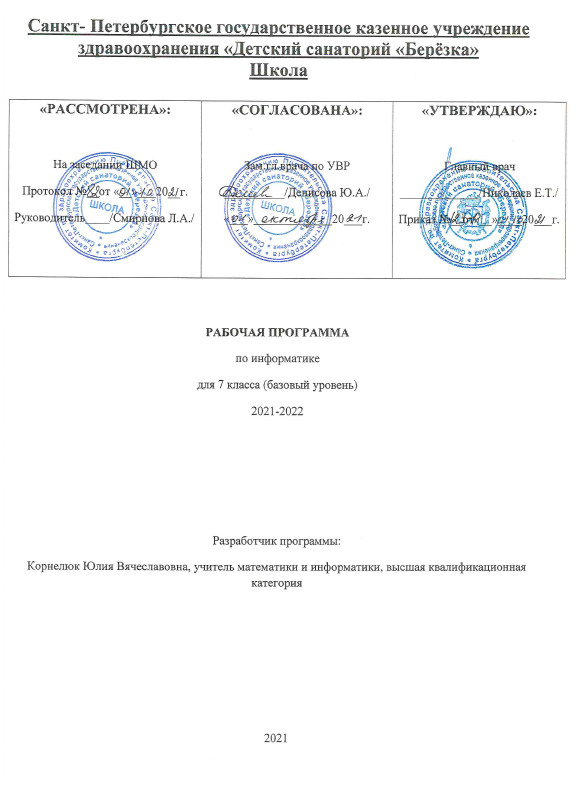 Санкт- Петербургское государственное казенное учреждение здравоохранения «Детский санаторий «Берёзка»ШколаРАБОЧАЯ ПРОГРАММАпо информатикедля 7 класса (базовый уровень)2021-2022Разработчик программы:Корнелюк Юлия Вячеславовна, учитель математики и информатики, высшая квалификационная категория2021ПОЯСНИТЕЛЬНАЯ ЗАПИСКАРабочая программа  составлена на основе авторской программы Босовой Л.Л. «Программа по учебному предмету «Информатика» для 7–9 классов», составлена в соответствии с  требованиями Федерального государственного образовательного стандарта основного общего образования (ФГОС ООО); требованиями к результатам освоения основной образовательной  программы (личностным, метапредметным, предметным); основными подходами к развитию и формированию универсальных учебных действий (УУД) для основного общего образования, с  учетом учебного плана учреждения и особенностями обучения в санатории. В ней соблюдается преемственность с федеральным государственным образовательным стандартом начального общего образования; учитываются возрастные  и психологические особенности школьников, обучающихся на ступени основного общего образования, учитываются межпредметные связи.В связи с графиком заездов может быть произведена коррекция учебного материала.В программе предложен авторский подход в части структурирования учебного материала, определения последовательности его изучения, путей формирования системы знаний, умений и способов деятельности, развития, воспитания и социализации учащихся. Программа является ключевым компонентом учебно-методического комплекта по информатике для основной школы (авторы Л.Л. Босова, А.Ю. Босова;  издательство «БИНОМ. Лаборатория знаний»).В состав учебно-программного и методического комплекса входят:Учебник «Информатика» для 7 класса   Л.Л.Босова, А.Ю.Босова. Год издания: 2013Информатика  Программа для основной школы.  7-9 классы Авторы: Л.Л.Босова, А.Ю.Босова. Год издания: 2013Дополнительно используется Рабочая тетрадь для 7 класса Информатика и ИКТ Авторы: Л.Л.Босова, А.Ю.БосоваЭлектронное приложение к учебнику 7 класса в авторской мастерской Л.Л.Босовой на сайте Бином:http://metodist.lbz.ru/authors/informatika/3/В методической системе обучения предусмотрено использование цифровых образовательных ресурсов (ЦОР) по информатике из Единой коллекции ЦОР (school-collection.edu.ru) и из коллекции на сайте ФЦИОР (http://fcior.edu.ru).Изучение информатики в  7–9 классах вносит значительный вклад в достижение главных целей основного общего образования, способствуя:формированию целостного мировоззрения,  соответствующего современному  уровню развития науки и общественной практики за счет развития представлений об информации как важнейшем стратегическом ресурсе развития личности, государства, общества; понимания роли информационных процессов в современном мире;совершенствованию общеучебных и общекультурных навыков работы с информацией в процессе систематизации и обобщения имеющихся и получения новых знаний, умений и способов деятельности в области информатики и ИКТ; развитию навыков самостоятельной учебной деятельности школьников (учебного проектирования, моделирования, исследовательской деятельности и т.д.);воспитанию ответственного и избирательного отношения к информации с учетом правовых и этических аспектов ее распространения, воспитанию стремления к продолжению образования и созидательной деятельности с применением средств ИКТОсновная задача курса — сформировать готовность учащихся к активной учебной деятельности в информационной образовательной среде школы, к использованию методов информатики в других школьных предметах, подготовить учащихся к итоговой аттестации по предмету за курс основной школы и к продолжению образования в старшей школе.Программа составлена на 2021-2022 учебный год, рассчитана на 1 час в неделю, всего 34 часа.Содержание учебного предметаСтруктура содержания общеобразовательного предмета (курса) информатики в 7 классе основной школы может быть определена следующими укрупнёнными тематическими блоками (разделами):Раздел 1. Введение в информатикуИнформация. Информационный объект. Информационный процесс. Субъективные характеристики информации, зависящие от личности получателя информации и обстоятельств получения информации: «важность», «своевременность», «достоверность», «актуальность» и т.п.Представление информации. Формы представления информации. Язык как способ представления информации: естественные и формальные языки. Алфавит, мощность алфавита.Кодирование информации. Исторические примеры кодирования. Универсальность дискретного (цифрового, в том числе двоичного) кодирования. Двоичный алфавит. Двоичный код. Разрядность двоичного кода. Связь разрядности двоичного кода и количества кодовых комбинаций.Понятие о непозиционных и позиционных системах счисления. Знакомство с двоичной, восьмеричной и шестнадцатеричной системами счисления, запись в них целых десятичных чисел от 0 до 256. Перевод небольших целых чисел из двоичной системы счисления в десятичную. Двоичная арифметика.Компьютерное представление текстовой информации. Кодовые таблицы. Американский стандартный код для обмена информацией, примеры кодирования букв национальных алфавитов. Представление о стандарте Юникод.Возможность дискретного представления аудио-визуальных данных (рисунки, картины, фотографии, устная речь, музыка, кинофильмы). Стандарты хранения аудио-визуальной информации.Размер (длина) сообщения как мера количества содержащейся в нём информации. Достоинства и недостатки такого подхода. Другие подходы к измерению количества информации. Единицы измерения количества информации.Основные виды информационных процессов: хранение, передача и обработка информации. Примеры информационных процессов в системах различной природы; их роль в современном мире.Хранение информации. Носители информации (бумажные, магнитные, оптические, флэш-память). Качественные и количественные характеристики современных носителей информации: объем информации, хранящейся на носителе; скорости записи и чтения информации. Хранилища информации. Сетевое хранение информации.Передача информации. Источник, информационный канал, приёмник информации. Скорость передачи информации. Пропускная способность канала. Передача информации в современных системах связи.Обработка информации. Обработка, связанная с получением новой информации. Обработка, связанная с изменением формы, но не изменяющая содержание информации. Поиск информации.Графы, деревья, списки и их применение при моделировании природных и общественных процессов и явлений.Раздел 2. Информационные и коммуникационные технологииКомпьютер как универсальное устройство обработки информации.Основные компоненты персонального компьютера (процессор, оперативная и долговременная память, устройства ввода и вывода информации), их функции и основные характеристики (по состоянию на текущий период времени).Программный принцип работы компьютера.Состав и функции программного обеспечения: системное программное обеспечение, прикладное программное обеспечение, системы программирования. Правовые нормы использования программного обеспечения.Файл. Каталог (директория). Файловая система.Графический пользовательский интерфейс (рабочий стол, окна, диалоговые окна, меню). Оперирование компьютерными информационными объектами в наглядно-графической форме: создание, именование, сохранение, удаление объектов, организация их семейств. Стандартизация пользовательского интерфейса персонального компьютера.Размер файла. Архивирование файлов.Гигиенические, эргономические и технические условия безопасной эксплуатации компьютера.Обработка текстов. Текстовые документы и их структурные единицы (раздел, абзац, строка, слово, символ). Технологии создания текстовых документов. Создание и редактирование текстовых документов на компьютере (вставка, удаление и замена символов, работа с фрагментами текстов, проверка правописания, расстановка переносов). Форматирование символов (шрифт, размер, начертание, цвет). Форматирование абзацев (выравнивание, отступ первой строки, междустрочный интервал). Стилевое форматирование. Включение в текстовый документ списков, таблиц, диаграмм, формул и графических объектов. Гипертекст. Создание ссылок: сноски, оглавления, предметные указатели. Инструменты распознавания текстов и компьютерного перевода. Коллективная работа над документом. Примечания. Запись и выделение изменений. Форматирование страниц документа. Ориентация, размеры страницы, величина полей. Нумерация страниц. Колонтитулы. Сохранение документа в различных текстовых форматах.Графическая информация. Формирование изображения на экране монитора. Компьютерное представление цвета. Компьютерная графика (растровая, векторная). Интерфейс графических редакторов. Форматы графических файлов.Мультимедиа. Понятие технологии мультимедиа и области её применения. Звук и видео как составляющие мультимедиа. Компьютерные презентации. Дизайн презентации и макеты слайдов. Звуковая и видео информация.Распределение учебных часов по разделам программыТребования к уровню подготовки учащихся (планируемые результаты изучения учебного предмета):В результате изучения информатики и информационно-коммуникационных технологий ученик должензнать/пониматьвиды  и роль информационных процессов;примеры источников и приемников информации;единицы измерения количества и скорости передачи информации;принцип дискретного (цифрового) представления информации;способы кодирования информацииалфавитный подход к определению количества информациисодержательный подход к определению количества информациипрограммный принцип работы компьютера;анализировать компьютер с точки зрения единства программных и аппаратных средствфайловая системаопределять программные и аппаратные средства, необходимые для осуществления информационных процессов при решении задачопределять основные характеристики операционной системыпланировать собственное информационное пространствовыявлять общие черты и отличия способов взаимодействия на основе компьютерных сетейанализировать доменные имена компьютеров и адреса документов в Интернетеанализировать и сопоставлять различные источники информации, оценивать достоверность найденной информацииназначение и функции используемых информационных и коммуникационных технологий;распознавать потенциальные угрозы и вредные воздействия, связанные с ИКТ; оценивать предлагаемые пути их устранения.уметьоценивать информацию с позиции ее свойств;приводить примеры кодирования с использованием различных алфавитов;выделять информационную составляющую процессов в биологических, технических и социальных системахкодировать и декодировать сообщения по известным правилам кодированияопределять количество различных символов, которые могут быть закодированы с помощью двоичного кода фиксированной длиныопределять разрядность двоичного кода, необходимого для кодирования всех символов алфавита заданной мощности;оперировать с единицами измерения количества информации (бит, байт, килобайт, мегабайт, гигабайт)получать информацию о характеристиках компьютераоперировать информационными объектами, используя графический интерфейс: открывать, именовать, сохранять объекты, архивировать и разархивировать информацию, пользоваться меню и окнами, справочной системой;предпринимать меры антивирусной безопасности;оценивать числовые параметры информационных объектов и процессов: объем памяти, необходимый для хранения информации; скорость передачи информации;осуществлять взаимодействие посредством электронной почты, чата, форума;искать информацию с применением правил поиска (построения запросов), в компьютерных сетях, некомпьютерных источниках информации (справочниках и словарях, каталогах, библиотеках) при выполнении заданий и проектов по различным учебным дисциплинам;пользоваться персональным компьютером и его периферийным оборудованием (принтером, сканером, модемом, мультимедийным проектором, цифровой камерой, цифровым датчиком);следовать требованиям техники безопасности, гигиены, эргономики и ресурсосбережения при работе со средствами информационных и коммуникационных технологий;использовать приобретенные знания и умения в практической деятельности и повседневной жизни для:создания простейших моделей объектов и процессов в виде изображений и чертежей, динамических (электронных) таблиц, программ (в том числе в форме блок-схем);проведения компьютерных экспериментов с использованием готовых моделей объектов и процессов;создания информационных объектов, в том числе для оформления результатов учебной работы;организации индивидуального информационного пространства,создания личных коллекций информационных объектов;передачи информации по телекоммуникационным каналам в учебной и личной переписке,использования информационных ресурсов общества с соблюдением соответствующих правовых и этических норм.Метапредметные результаты курса:владение общепредметными понятиями «объект», «система», «модель», «алгоритм», «исполнитель» и др.;владение информационно-логическими умениями: определять понятия, создавать обобщения, устанавливать аналогии, классифицировать, самостоятельно выбирать основания и критерии для классификации, устанавливать причинно-следственные связи, строить логическое рассуждение, умозаключение (индуктивное, дедуктивное и по аналогии) и делать выводы;  владение умениями самостоятельно планировать пути достижения целей; соотноситьсвои действия с планируемыми результатами, осуществлять контроль своей деятельности, определять способы действий в рамках предложенных условий, корректировать свои дей- ствия в соответствии с изменяющейся ситуацией; оценивать правильность выполнения учебной задачи;владение основами самоконтроля, самооценки, принятия решений и осуществления осознанного выбора в учебной и познавательной деятельности;  владение основными универсальными умениями информационного характера: постановка и формулирование проблемы; поиск и выделение необходимой информации, применение методов информационного поиска; структурирование и визуализация информации; выбор наиболее эффективных способов решения задач в зависимости от конкретных условий; самостоятельное создание алгоритмов деятельности при решении проблем творческого и поискового характера; владение информационным моделированием как основным методом приобретения знаний: умение преобразовывать объект из чувственной формы в пространственно- графическую или знаково-символическую модель; умение строить разнообразные информационные структуры для описания объектов; умение «читать» таблицы, графики, диаграммы, схемы и т.д., самостоятельно перекодировать информацию из одной знаковой системы в другую; умение выбирать форму представления информации в зависимости от стоящей задачи, проверять адекватность модели объекту и цели моделирования; ИКТ-компетентность – широкий спектр умений и навыков использования средств информационных и коммуникационных технологий для сбора, хранения, преобразования и передачи различных видов информации, навыки создания личного информационного пространства (обращение с устройствами ИКТ; фиксация изображений и звуков; создание письменных сообщений; создание графических объектов; создание музыкальных и звуковых сообщений; создание, восприятие и использование гипермедиасообщений; коммуникация и социальное взаимодействие; поиск и организация хранения информации; анализ ин- формации).Предметные результаты курса включают в себя: освоенные обучающимися в ходе изучения учебного предмета умения специфические для данной предметной области, виды деятельности по получению нового знания в рамках учебного предмета, его преобразованию и применению в учебных, учебно-проектных и социально-проектных ситуациях, формирование научного типа мышления, научных представлений о ключевых теориях, типах и видах отношений, владение научной терминологией, ключевыми понятиями, методами и приемами. В соответствии с федеральным государственным образовательным стандартом общего образования основные предметные результаты изучения информатики в основной школе отражают:формирование информационной и алгоритмической культуры; формирование представления о компьютере как универсальном устройстве обработки информации; развитие основных навыков и умений использования компьютерных устройств; формирование представления об основных изучаемых понятиях: информация, алгоритм, модель – и их свойствах; развитие алгоритмического мышления, необходимого для профессиональной деятельности в современном обществе; развитие умений составить и записать алгоритм для конкретного исполнителя; формирование знаний об алгоритмических конструкциях, логических значениях и операциях; знакомство с одним из языков программирования и основными алгоритмическими структурами — линейной, условной и циклической; формирование умений формализации и структурирования информации, умения выбирать способ представления данных в соответствии с поставленной задачей — таблицы, схемы, графики, диаграммы, с использованием соответствующих программных средств об- работки данных;  формирование навыков и умений безопасного и целесообразного поведения при работе с компьютерными программами и в Интернете, умения соблюдать нормы информационной этики и права.Личностные результаты — это сформировавшаяся в образовательном процессе система ценностных отношений учащихся к себе, другим участникам образовательного процесса, самому образовательному процессу, объектам познания, результатам образовательной деятельности. Основными личностными результатами, формируемыми при изучении информатики в основной школе, являются:наличие представлений об информации как важнейшем стратегическом ресурсе развития личности, государства, общества;  понимание роли информационных процессов в современном мире;  владение первичными навыками анализа и критичной оценки получаемой информации; ответственное отношение к информации с учетом правовых и этических аспектов ее распространения; развитие чувства личной ответственности за качество окружающей информационной среды; способность увязать учебное содержание с собственным жизненным опытом, понять значимость подготовки в области информатики в условиях развития информационного общества; готовность к повышению своего образовательного уровня и продолжению обучения с использованием средств и методов информатики;  способность и готовность к общению и сотрудничеству со сверстниками и взрослыми в процессе образовательной, общественно-полезной, учебно-исследовательской, творческой деятельности; способность и готовность к принятию ценностей здорового образа жизни за счет знания основных гигиенических, эргономических и технических условий безопасной эксплуатации средств ИКТ.Критерии и нормы оценки знаний, умений и навыков обучающихся по информатике Деятельность учащихся на уроках информатики оценивается с позиций современных образовательных технологий: личностного подхода в обучении, развивающего обучения и успешности деятельности учащихся. Задания носят посильный развивающий характер. Оценивание имеет форму стимулирования обучения и саморазвития школьника в рамках возможностей учащихся.Инструментарий для оценивания результатов.Контрольные работы, самостоятельные работы, индивидуальные задания, тесты, устный опрос, викторины и практические задания, выполнение нормативов в практических видах деятельности – главная составляющая учебного процесса.Формы промежуточного и итогового контроля.Для контроля за усвоением учащимися пройденного материала используются такие методы как индивидуальный и фронтальный опрос, метод проектов, а также контрольные работы в виде тестирования ЭОР.Тематический контроль осуществляется по завершении крупного блока (темы). Он позволяет оценить знания и умения учащихся, полученные в ходе достаточно продолжительного периода работы.  Итоговый контроль осуществляется по завершении каждого года обучения.В качестве одной из основных форм контроля  рассматривается тестирование. Для того чтобы настроить школьников на вдумчивую работу с тестами, важно им объяснить правила, которых мы рекомендуем придерживаться при оценивании:за каждый правильный ответ начисляется 1 балл;за каждый ошибочный ответ начисляется штраф в 1 балл;за вопрос, оставленный без ответа (пропущенный вопрос), ничего не начисляется.Такой подход позволяет добиться вдумчивого отношения к тестированию, позволяет  сформировать у школьников навыки самооценки и ответственного отношения к собственному выбору. Тем не менее, учитель может отказаться от начисления штрафных баллов, особенно на начальном этапе тестирования.При выставлении оценок желательно придерживаться следующих общепринятых соотношений:50-70% — «3»;71-85% — «4»;86-100% — «5».По усмотрению учителя эти требования могут быть снижены. Особенно внимательно следует относиться к «пограничным» ситуациям, когда один балл определяет «судьбу» оценки, а иногда и ученика. В таких случаях следует внимательно проанализировать ошибочные ответы и, по возможности, принять решение в пользу ученика. Важно создать обстановку взаимопонимания и сотрудничества, сняв излишнее эмоциональное напряжение, возникающее во время тестирования.Компьютерное тестирование интересно детям, а  учителя оно освобождает от необходимости проверки детских работ. Тем не менее, компьютерному тестированию должно предшествовать тестирование «традиционное» – с бланками на печатной основе, работа с которыми позволяет учащимся более полно понять данную форму учебной деятельности. Критерии оценки контроля.Оценка “5” ставится, если ученик: выполнил работу без ошибок и недочетов или допустил не более одного недочета.Оценка “4” ставится, если ученик выполнил работу полностью, но допустил в ней не более одной негрубой ошибки и одного недочета или не более двух недочетов.Оценка “3” ставится, если ученик правильно выполнил не менее половины работы или допустил не более двух грубых ошибок или не более одной грубой и одной негрубой ошибки и одного недочета или не более двух-трех негрубых ошибок или одной негрубой ошибки и трех недочетов или при отсутствии ошибок, но при наличии четырех-пяти недочетов.Оценка “2” ставится, если ученик допустил число ошибок и недочетов превосходящее норму, при которой может быть выставлена оценка “3” или если правильно выполнил менее половины работы. Примечание.1) Учитель имеет право поставить ученику оценку выше той, которая предусмотрена нормами, если учеником оригинально выполнена работа.2) Оценки с анализом доводятся до сведения учащихся, как правило, на последующем уроке, предусматривается работа над ошибками, устранение пробелов.
При оформлении рабочей программы были использованы следующие условные обозначения:КАЛЕНДАРНО - ТЕМАТИЧЕСКОЕ ПЛАНИРОВАНИЕпо информатике для 7 классана 2021/2022 учебный годЛист корректировки учебной программыОписание учебно-методического и материально-технического обеспечения образовательного процесса (включая ресурсы ИКТ);Для проведения плановых учебных занятий по информатике в школе имеется компьютерный класс.В компьютерном классе 9 компьютеров для школьников и один компьютер для педагога.Компьютеры объединены в локальную сеть с возможностью выхода в Интернет, что позволяет использовать сетевое решение для цифровых образовательных ресурсов.Технические характеристики компьютеров соответствуют современным требованиям.Кроме того, в ИКТ-кабинете есть:Принтер, сканер, проектор, акустические колонки на рабочем месте учителя.Компьютеры установлены в соответствии с требованиями санитарных правил и норм работы в компьютерном классе, с учетом соблюдения эргономических правил при работе учащихся за компьютерами.Компьютеры, которые расположены в ИКТ-кабинете, имеют операционную систему Windows и оснащены всеми программными средствами, имеющимися в наличии в школе, в том числе основными приложениями. В их число входят программы текстового редактора, электронных таблиц и баз данных, графические редакторы, простейшие звуковые редакторские средства и другие программные средства.Информатика  Программа для основной школы. 5-6 классы. 7-9 классы Авторы: Л.Л.Босова, А.Ю.Босова. М.:Бином. Лаборатория знаний 2013 г., 88 с Сборник программ по информатике предназначен для использования при подготовке образовательной программы образовательного учреждения для основной ступени общего образования в соответствии с федеральным государственным образовательным стандартом (ФГОС). Сборник содержит все необходимые материалы для планирования, организации обучения в новой информационной среде школы и подготовки отчетных документов, которые требуются в работе учителя и методиста по информатике.Учебник  Информатика  для 7 класса   Л.Л.Босова, А.Ю.Босова.  М.:Бином. Лаборатория знаний 2013 г. 224 с. Учебник предназначен для изучения курса «Информатика» в 7 классе общеобразовательной школы. Входит в состав умк по информатике для 5-9 классов, включающего авторскую программу, учебники, рабочие тетради, электронные приложения и методические пособия.Предполагается широкое использование ресурсов федеральных образовательных порталов, в том числе Единой коллекции цифровых образовательных ресурсов http://sc.edu.ru/Соответствует федеральному государственному образовательному стандарту основного общего образования (2010 г.)Информатика и ИКТ Рабочая тетрадь для 7 класса. Л.Л.Босова, А.Ю.Босова М.:Бином. Лаборатория знаний 2013 г. 95 с.  Тетрадь содержит задания по следующим темам курса информатики: «Информатика и информационные процессы», «Компьютер как универсальное устройство для работы с информацией», «Обработка графической и текстовой информации». Представлены задания в формате государственной итоговой аттестации.Электронное приложение к учебникам в авторской мастерской Л.Л.Босовой на сайте http://metodist.lbz.ruЕдиная коллекция цифровых образовательных ресурсов http://sc.edu.ru/Федеральный центр информационных образовательных ресурсов http://fcior.ruЦОР Семакина И.Г.Задачник-практикум Информатика и ИКТ в 2 т. под ред. И.Г.Семакина М.:Бином. Лаборатория знаний 2013 г – 312 с+ 296 с. В задачник включены разноуровневые задания, которые подобраны в соответствии с темами основного курса информатики и ИКТ (8 – 9 класса) и курса для старшей школы (базовый уровень)Литература:Информатика  Программа для основной школы. 5-6 классы. 7-9 классы Авторы: Л.Л.Босова, А.Ю.Босова. М.:Бином. Лаборатория знаний 2013 г., 88 сУчебник  Информатика  для 7 класса   Л.Л.Босова, А.Ю.Босова.  М.:Бином. Лаборатория знаний 2013 г. 224 с.Информатика и ИКТ Рабочая тетрадь для 7 класса Л.Л.Босова, А.Ю.Босова М.:Бином. Лаборатория знаний 2013 г. 95 с.Контрольно-измерительные материалы. Информатика: 8 класс / Сост.М.В.Соловьева М.: ВАКО, 2012 -112 с.Задачник-практикум Информатика и ИКТ в 2 т. под ред. И.Г.Семакина М.:Бином. Лаборатория знаний 2013 г – 312 с, 296 с.«РАССМОТРЕНА»:На заседании ШМОПротокол №__от «__»___20__г.Руководитель____/Смирнова Л.А./«СОГЛАСОВАНА»:Зам.гл.врача по УВР__________/Денисова Ю.А./«___»_____________20___г.«УТВЕРЖДАЮ»:Главный врач_____________/Николаев Е.Т./Приказ №__от»__»____20___г.№ п/пНазвание темыВсего часов№ п/пНазвание темыВсего часовПрактические занятия1Информация и информационные процессы822Компьютер как универсальное устройство обработки информации753Обработка графической информации44Обработка текстовой информации975Мультимедиа436Повторение2- урок изучения новых знанийУИНЗ- урок закрепления знанийУЗЗ- комбинированный урокКУ- урок обобщения и систематизации знанийУОИСЗ- урок контроляУК№ДатаДатаТема урокаТип урокаЦелевая установкаПланируемые результатыПланируемые результатыПланируемые результатыСистема контроляпланфактПредметные Метапредметные УУДЛичностные УУДВВЕДЕНИЕВВЕДЕНИЕВВЕДЕНИЕВВЕДЕНИЕВВЕДЕНИЕВВЕДЕНИЕВВЕДЕНИЕВВЕДЕНИЕВВЕДЕНИЕВВЕДЕНИЕ1Цели изучения курса информатики и ИКТ. Техника безопасности и организация рабочего места.УИНЗЗнать о требованиях организации рабочего места и правилах поведения в кабинете информатики.Иметь общие представления о месте информатики в системе других наук, о целях изучения курса информатики и ИКТ. Уметь работать с учебником. Иметь навыки безопасного и целесообразного поведения при работе в компьютерном классеНаучатся: выполнять требования по ТБПолучат возможность: углубить общие представления о месте информатики в системе других наук, о целях изучения курса информатики;Регулятивные:
Ставят учебные задачи на основе соотнесения того, что уже известно и усвоено, и того, что еще не известно; организация рабочего места, выполнение правил гигиены учебного трудаПознавательные:
 получают целостные представления о роли ИКТ при изучении школьных предметов и в повседневной жизни;  формируется способность увязать учебное содержание с собственным жизненным опытом, понять значимость подготовки в области информатики и ИКТ в условиях развития информационного обществаКоммуникативные:
Формулируют собственное мнение и позицию, задают вопросы, строят понятные для партнера высказывания; умение работать с учебником;Формируются умения и навыки безопасного и целесообразного поведения при работе в компьютерном классе; способность и готовность к принятию ценностей здорового образа жизни за счет знания основных гигиенических, эргономических и технических условий безопасной эксплуатации средств ИКТ.Тема «Информация и информационные процессы»Тема «Информация и информационные процессы»Тема «Информация и информационные процессы»Тема «Информация и информационные процессы»Тема «Информация и информационные процессы»Тема «Информация и информационные процессы»Тема «Информация и информационные процессы»Тема «Информация и информационные процессы»Тема «Информация и информационные процессы»Тема «Информация и информационные процессы»2Информация и её свойстваУИНЗПриводить примеры информации, ее свойств.Научатся: определять виды информационных сигналов, виды информации по способу восприятия, оценивать  информацию с позиции ее свойствПолучат возможность: углубить общие представления об информации и еѐ свойствах;Регулятивные: принятие учебной целиПознавательные: понимание общепредметной сущности понятий «информация», «сигнал»;Коммуникативные:усвоение информации с помощью видеотехники, компьютера, умение слушать и слышать, рассуждатьПолучат представления об информации как важнейшем стратегическом ресурсе развития личности, государства, общества3Информационные процессы. Обработка информацииУИНЗПриводить примеры информационной деятельности человека; называть известные носители информации. Классифицировать информационные процессы.Научатся: классифицировать информационные процессы;  приводить примеры сбора и обработки информации в деятельности человека, в живой природе, обществе, технике;Получат возможность:  общие представления об информационных процессах и их роли в современном миреРегулятивные: принятие учебной целиПознавательные: навыки анализа процессов в биологических, техническихи социальных системах, выделения в них информационной составляющей;общепредметные навыки обработки информации;Коммуникативные:усвоение информации с помощью видеотехники, компьютера, умение слушать и слышать, рассуждатьпонимание значимости информационной деятельности длясовременного человека.4Информационные процессы. Хранение и передача информацииКУКлассифицировать информационные процессы, называть информационную составляющую процессов в биологических, технических и социальных системах.Научатся:  приводить примеры хранения  и передачи информации в деятельности человека, в живой природе, обществе, технике; строить модель информационного процесса передачи информацииПолучат возможность: углубить общие представления об информационных процессах и их роли в современном миреРегулятивные: принятие учебной целиПознавательные: навыки анализа процессов в биологических, техническихи социальных системах, выделения в них информационной составляющей;общепредметные навыки обработки информации;Коммуникативные:усвоение информации с помощью видеотехники, компьютера, умение слушать и слышать, рассуждатьпонимание значимости информационной деятельности длясовременного человека.5Всемирная паутина как информационное хранилищеУИНЗПользоваться всемирной паутиной, известными поисковыми системами.Научатся: осуществлять поиск информации в сети Интернет с использованием простых запросов (по одному признаку), сохранять для индивидуального использования найденные в сети Интернет информационные объекты и ссылки на них; Получат возможность: расширить представление о WWW как всемирном хранилище информации; сформировать понятие о поисковых системах и принципах их работы; Регулятивные: принятие учебной цели,  планирование, организация трудаПознавательные: основные универсальные умения информационногохарактера: постановка и формулирование проблемы; поиск и выделениенеобходимой информации, применение методов информационного поиска;Коммуникативные:усвоение информации с помощью видеотехники, компьютера, умение слушать и слышать, рассуждать, инициативное сотрудничество в поиске и сборе информации, управление поведением партнера — контроль, коррекция, оценка действий партнера.владение первичными навыками анализа и критичной оценкиполучаемой информации; ответственное отношение к информации с учетомправовых и этических аспектов ее распространения; развитие чувства личнойответственности за качество окружающей информационной среды.6Представление информацииУИНЗОпределять понятия: пиктограмма, символы, знаковая система, кодирование.Оперировать единицами измерения информации.Научатся: определять знаковую систему представления информации; устанавливать общее и различия в естественных и формальных языках.Получат возможность: обобщить представления о различных способах представления информацииРегулятивные: принятие учебной цели,  планирование,Познавательные: понимание общепредметной сущности понятия «знак»;общеучебные умения анализа, сравнения, классификацииКоммуникативные:усвоение информации с помощью видеотехники, компьютера, умение слушать и слышать, рассуждатьпредставления о языке, его роли в передаче собственныхмыслей и общении с другими людьми7Дискретная форма представления информацииУИНЗКодировать и декодировать сообщения по известным правилам кодирования.Научатся:  понимать отличия между  непрерывной формой представления информации и дискретной; кодировать и декодировать сообщения  по известным правилам кодирования;Получат возможность: углубить понимание роли дискретизации информации в развитии средств ИКТ.Регулятивные: принятие учебной цели,  планирование,Познавательные: понимание универсальности двоичного кодирования;навыки представления информации в разных формах; навыки анализаинформации; способность выявлять инвариантную сущность на первыйвзгляд различных процессов;Коммуникативные:усвоение информации с помощью видеотехники, компьютера, умение слушать и слышать, рассуждатьнавыки концентрации внимания8Единицы измерения информацииУИНЗОперировать единицами измерения количества информации (бит, байт).Научатся: свободно оперировать с единицами измерения информации; находить информационный объем сообщенияПолучат возможность: научиться определять мощность алфавита, используемого для записи сообщения; научиться оценивать информационный объем сообщения, записанного символами произвольного алфавитаРегулятивные: принятие учебной цели,  планирование,Познавательные: понимание сущности измерения как сопоставленияизмеряемой величины с единицей измеренияКоммуникативные:усвоение информации с помощью видеотехники, компьютера, умение слушать и слышать, рассуждатьнавыки концентрации внимания9Обобщение и систематизация основных понятий темы. Информация и информационные процессы. УОИСЗУКПользоваться понятиями темы «Информация и информационные процессы»Научатся: кодировать и декодировать информацию по известным правилам кодирования; определять количество различных символов, которые могут быть закодированы с помощью двоичного кода фиксированной длины; определять разрядность двоичного кода, необходимого для кодирования всех символов алфавита заданной мощности.Получат возможность: углубить представления об информации как одном из основных понятий современной науки, об информационных процессах и их роли в современном мире, о принципах кодирования и алфавитном подходе к измерению информации;  Регулятивные: принятие учебной цели,  планирование, организация, контроль учебного труда.Познавательные: основные универсальные умения информационного характера: постановка и формулирование проблемы; поиск и выделение необходимой информации, применение методов информационного поиска;Коммуникативные:усвоение информации с помощью видеотехники, компьютера, умение слушать и слышать, рассуждать владение первичными навыками анализа и критичной оценки получаемой информации; ответственное отношение к информации с учетом правовых и этических аспектов ее распространения; развитие чувства личной ответственности за качество окружающей информационной средыПроверочная работаТема «Компьютер как универсальное устройство для работы с информацией»Тема «Компьютер как универсальное устройство для работы с информацией»Тема «Компьютер как универсальное устройство для работы с информацией»Тема «Компьютер как универсальное устройство для работы с информацией»Тема «Компьютер как универсальное устройство для работы с информацией»Тема «Компьютер как универсальное устройство для работы с информацией»Тема «Компьютер как универсальное устройство для работы с информацией»Тема «Компьютер как универсальное устройство для работы с информацией»Тема «Компьютер как универсальное устройство для работы с информацией»Тема «Компьютер как универсальное устройство для работы с информацией»10Основные компоненты компьютера и их функцииУИНЗАнализировать компьютер и его устройства.Научатся: анализировать  устройства компьютера с точки зрения процедур ввода, хранения, обработки, вывода и передачи информацииПолучат возможность:  систематизировать представления об основных устройствах компьютера и их функциях;Регулятивные: принятие учебной цели,  планирование, организация, контроль учебного труда.Познавательные:обобщѐнные представления о компьютере как универсальном устройстве обработки информацииКоммуникативные:усвоение информации с помощью видеотехники, компьютера, умение слушать и слышать, рассуждать понимание роли компьютеров в жизни современного человека; способность увязать знания об основных возможностях компьютера  с собственным жизненным опытом; интерес к изучению вопросов, связанных с историей вычислительной техники11Персональный компьютер.УИНЗНаучиться называть элементы внутреннего и внешнего устройства компьютера.Научатся:  называть основные устройства персонального компьютера и их актуальные характеристики;Получат возможность: систематизировать представления об основных устройствах компьютера и их функциях;Регулятивные: принятие учебной цели,  планирование, организация, контроль учебного труда.Познавательные: понимание назначения основных устройств персонального компьютера;  Коммуникативные:усвоение информации с помощью видеотехники, компьютера, умение слушать и слышать, рассуждать понимание роли компьютеров в жизни современного человека; способность увязать знания об основных возможностях компьютера  с собственным жизненным опытом12Программное обеспечение компьютера. Системное программное обеспечениеУИНЗОпределять программные и аппаратные средства , необходимые для осуществления информационных процессов.Научатся: классифицировать программное обеспечение персонального компьютера и основных его групп, подбирать программное обеспечение, соответствующее решаемой задачеПолучат возможность:научиться систематизировать знания о назначении и функциях программного обеспечения компьютераРегулятивные: принятие учебной цели,  планирование, организация, контроль учебного труда.Познавательные: понимание назначения системного программного обеспечения персонального компьютераКоммуникативные:усвоение информации с помощью видеотехники, компьютера, умение слушать и слышать, рассуждать понимание роли компьютеров в жизни современного человека; понимание значимости антивирусной защиты как важного направления информационной безопасности13Системы программирования и прикладное программное обеспечениеУИНЗОпределять программные и аппаратные средства , необходимые для осуществления информационных процессовНаучатся: описывать виды и состав программного обеспечения современных компьютеров. Получат представление о программировании как о сфере профессиональной деятельности; представление о возможностях использования компьютеров в других сферах деятельностиПолучат возможность: научиться систематизировать знания о назначении и функциях программного обеспечения компьютераРегулятивные: принятие учебной цели,  планирование, организация, контроль учебного труда.Познавательные: понимание назначения прикладного программного обеспечения персонального компьютераКоммуникативные:умение с достаточной полнотой и точностью выражать свои мысли в соответствии с задачами и условиями коммуникации ; владение монологической и диалогической формами речи понимание правовых норм использования программного обеспечения; ответственное отношение к используемому программному обеспечению14Файлы и файловые структурыУИНЗВыполнять основные операции с файлами и папками.Научатся: оперировать объектами файловой системыПолучат возможность:  расширить представления об объектах файловой системы и навыки работы с ними;   Регулятивные: принятие учебной цели,  планирование, организация, контроль учебного труда.Познавательные: умения и навыки организации файловой структуры в личном информационном пространстве;  Коммуникативны:усвоение информации с помощью видеотехники, компьютера, умение слушать и слышать, рассуждать понимание необходимости упорядоченного хранения собственных программ и данных15Пользовательский интерфейсУИНЗОперировать компьютерными объектами в наглядно- графической форме.Научатся: определять назначение элементов пользовательского интерфейса, использовать их для эффективной работы с приложениямиПолучат возможность:  понимание сущности понятий «интерфейс», «информационный ресурс», «информационное пространство пользователя» Регулятивные: принятие учебной цели,  планирование, организация, контроль учебного труда.Познавательные: навыки оперирования компьютерными информационными объектами в наглядно-графической форме;Коммуникативные:усвоение информации с помощью видеотехники, компьютера, умение слушать и слышать, рассуждатьпонимание необходимости ответственного отношения к информационным ресурсам и информационному пространству16Обобщение и систематизация основных понятий темы Компьютер как универсальное устройство для работы с информацией. УОИСЗУКПользоваться основными понятиями темы «Компьютер как универсальное устройство для работы с информацией»Научатся: классифицировать программное обеспечение персонального компьютера и основных его групп, оперировать объектами файловой системыПолучат возможность:  углубить представления о компьютере как универсальном устройстве обработки информации;   Регулятивные: принятие учебной цели,  планирование, организация, контроль учебного труда.Познавательные:основные навыки и умения использования компьютерных устройств; навыки создания личного информационного пространства;  Коммуникативные:усвоение информации с помощью видеотехники, компьютера, умение слушать и слышать, рассуждатьспособность увязать знания об основных возможностях компьютера  с собственным жизненным опытом; развитие чувства личной ответственности за качество окружающей информационной среды.Проверочная работаТема «Обработка графической информации»Тема «Обработка графической информации»Тема «Обработка графической информации»Тема «Обработка графической информации»Тема «Обработка графической информации»Тема «Обработка графической информации»Тема «Обработка графической информации»Тема «Обработка графической информации»Тема «Обработка графической информации»Тема «Обработка графической информации»17Формирование изображения на экране компьютераУИНЗНаучиться определять функции видеопроцессора, рассчитывать объем видеопамяти.Научатся: определять основные параметры монитора, получат представление о видеосистеме и способе формирования цвета, научатся решать задачи на вычисление объема видеопамятиПолучат возможность:  систематизированные представления о формировании изображений на экране монитора Регулятивные: принятие учебной цели,  планирование, организация, контроль учебного труда.Познавательные: умения выделять инвариантную сущность внешне различных объектов;  Коммуникативные:усвоение информации с помощью видеотехники, компьютера, умение слушать и слышать, рассуждатьспособность применять теоретические знания для решения практических задач; интерес к изучению вопросов, связанных с компьютерной графикой18Компьютерная графикаУИНЗНаучиться определять понятия компьютерная графика, формат графического файла; объяснять разницу между растровым и векторным способами представления изображения; определять основное различие универсальных графических форматовНаучатся: различать векторную и растровую графику, определять типы основных графических файлов по расширению, определять размер файла изображенияПолучат возможность: систематизированные представления о растровой и векторной графике;  Регулятивные: принятие учебной цели,  планирование, организация, контроль учебного труда.Познавательные: умения правильно выбирать формат (способ представления) графических файлов в зависимости от решаемой задачи Коммуникативные: усвоение информации с помощью видеотехники, компьютера, умение слушать и слышать, рассуждатьзнание сфер применения компьютерной графики; способность применять теоретические знания для решения практических задач; интерес к изучению вопросов, связанных с компьютерной графикой19Создание графических изображенийКУНаучиться называть основные элементы интерфейса графического редактора; приемам работы в графическом редакторе.Научатся: основным приемам работы в редакторе Gimp (выделение, копирование, изменение цвета, преобразование, текст, рисование кистью и карандашом)Получат возможность:  систематизированные представления об инструментах создания графических изображений; развитие основных навыков и умений использования графических редакторовРегулятивные: принятие учебной цели,  планирование, организация, контроль учебного труда.Познавательные: умения подбирать и использовать инструментарий для решения поставленной задачи;  Коммуникативны: усвоение информации с помощью видеотехники, компьютера, умение слушать и слышать, рассуждать интерес к изучению вопросов, связанных с компьютерной графикой.20Обобщение и систематизация основных понятий темы Обработка графической информации. УОИСЗУКИспользовать основные понятия темы «Обработка графической информации»Научатся:  различать векторную и растровую графику, определять типы основных графических файлов по расширению, определять размер файла изображенияПолучат возможность:систематизированные представления об основных понятиях, связанных с обработкой графической информации на компьютереРегулятивные: принятие учебной цели,  планирование, организация, контроль учебного труда.Познавательные:основные навыки и умения использования инструментов компьютерной графики для решения практических задач Коммуникативные:усвоение информации с помощью видеотехники, компьютера, умение слушать и слышать, рассуждать способность увязать знания об основных возможностях компьютера  с собственным жизненным опытом; интерес к вопросам, связанным с практическим применением компьютеровПроверочная работаТема «Обработка текстовой информации»Тема «Обработка текстовой информации»Тема «Обработка текстовой информации»Тема «Обработка текстовой информации»Тема «Обработка текстовой информации»Тема «Обработка текстовой информации»Тема «Обработка текстовой информации»Тема «Обработка текстовой информации»Тема «Обработка текстовой информации»Тема «Обработка текстовой информации»21Текстовые документы и технологии их созданияУИНЗСоздавать небольшие текстовые документы средством квалифицированного клавиатурного письма с использованием базовых средств текстового редактора.Научатся: применять основные правила создания текстовых документовПолучат возможность:  систематизировать представления о технологиях подготовки текстовых документов; знание структурных компонентов текстовых документов;  Регулятивные: принятие учебной цели,  планирование, организация, контроль учебного труда.Познавательные: широкий спектр умений и навыков использования средств информационных и коммуникационных технологий для создания текстовых документов; умения критического анализаКоммуникативные:усвоение информации с помощью видеотехники, компьютера, умение слушать и слышать, рассуждать понимание социальной, общекультурной роли в жизни современного человека навыков квалифицированного клавиатурного письма22Создание текстовых документов на компьютереУЗЗСоздавать небольшие текстовые документы средством квалифицированного клавиатурного письма с использованием базовых средств текстового редактора.Научиться правилам, которых необходимо придерживаться при клавиатурном письме.Научатся: применять основные правила создания   и редактирования текстовых документовПолучат возможность:  сформировать представления о вводе и редактировании текстов как этапах создания текстовых документов Регулятивные: принятие учебной цели,  планирование, организация, контроль учебного труда.Познавательные: умений и навыков использования средств информационных и коммуникационных технологий для создания текстовых документов; навыки рационального использования имеющихся инструментов;  Коммуникативные:усвоение информации с помощью видеотехники, компьютера, умение слушать и слышать, рассуждатьпонимание социальной, общекультурной роли в жизни современного человека навыков квалифицированного клавиатурного письма.23Прямое форматированиеУЗЗФорматировать текстовые документыНаучатся: применять основные правила форматирования текстаПолучат возможность: углубить представление о форматировании текста как этапе создания текстового документа; представление о прямом форматировании;Регулятивные: принятие учебной цели,  планирование, организация, контроль учебного труда.Познавательные: широкий спектр умений и навыков использования средств информационных и коммуникационных технологий для создания текстовых документов; навыки рационального использования имеющихся инструментов;Коммуникативные:усвоение информации с помощью видеотехники, компьютера, умение слушать и слышать, рассуждатьпонимание социальной, общекультурной роли в жизни современного человека навыков квалифицированного клавиатурного письма24Стилевое форматированиеУЗЗФорматировать текстовые документыНаучатся: использовать возможности стилевого форматированияПолучат возможность:углубить представление о форматировании текста как этапе создания текстового документа; представление о стилевом форматировании; представление о различных текстовых форматахРегулятивные: принятие учебной цели,  планирование, организация, контроль учебного труда.Познавательные:  широкий спектр умений и навыков использования средств информационных и коммуникационных технологий для создания текстовых документов; навыки рационального использования имеющихся инструментов;  Коммуникативные:усвоение информации с помощью видеотехники, компьютера, умение слушать и слышать, рассуждать понимание социальной, общекультурной роли в жизни современного человека навыков квалифицированного клавиатурного письма25Визуализация информации в текстовых документахУЗЗВставлять в документ формулы, таблицы, списки, изображения.Научатся: оформлять маркированные и нумерованные списки, создавать таблицы и графические изображения в текстПолучат возможность:  усовершенствовать умения использования средств структурирования и визуализации текстовой информацииРегулятивные: принятие учебной цели,  планирование, организация, контроль учебного труда.Познавательные:  широкий спектр умений и навыков использования средств информационных и коммуникационных технологий для создания текстовых документов; навыки рационального использования имеющихся инструментов;  Коммуникативные:усвоение информации с помощью видеотехники, компьютера, умение слушать и слышать, рассуждатьпонимание социальной, общекультурной роли в жизни современного человека навыков создания текстовых документов26Распознавание текста и системы компьютерного переводаУИНЗИспользовать инструменты распознавания текстов и компьютерного перевода.Научатся: использовать средства автоматизации информационной деятельности при создании текстовых документовПолучат возможность:навыки работы с программным оптического распознавания документов, компьютерными словарями и программами-переводчиками;Регулятивные: принятие учебной цели,  планирование, организация, контроль учебного труда.Познавательные: широкий спектр умений и навыков использования средств информационных и коммуникационных технологий для работы с текстовой информацией;  Коммуникативные:усвоение информации с помощью видеотехники, компьютера, умение слушать и слышать, рассуждатьпонимание социальной, общекультурной роли в жизни современного человека навыков работы с программным обеспечением, поддерживающим работу с текстовой информацией27Оценка количественных параметров текстовых документовУИНЗВыполнять кодирование и декодирование текстовой информации, используя кодовые таблицы.Научатся: решать задачи на вычисление информационного объема текстового сообщенияПолучат возможность:углубить знание основных принципов представления текстовой информации в компьютере; владение первичными навыками оценки количественных параметров текстовых документовРегулятивные: принятие учебной цели,  планирование, организация, контроль учебного труда.Познавательные: умения выделять инвариантную сущность внешне различных объектов;  Коммуникативные:усвоение информации с помощью видеотехники, компьютера, умение слушать и слышать, рассуждать способность применять теоретические знания для решения практических задач.28Оформление реферата История вычислительной техникиУЗЗСоздавать реферат, согласно требованиям.Научатся: основным правилам оформления рефератаПолучат возможность:  закрепить умения работы с несколькими текстовыми файлами; умения стилевого форматирования; умения форматирования страниц текстовых документов;   Регулятивные: принятие учебной цели,  планирование, организация, контроль учебного труда.Познавательные: широкий спектр умений и навыков использования средств информационных и коммуникационных технологий для создания текстовых документов; навыки оформления реферата;Коммуникативные:усвоение информации с помощью видеотехники, компьютера, умение слушать и слышать, рассуждать понимание социальной, общекультурной роли в жизни современного человека навыков создания текстовых документов на компьютере.29Обобщение и систематизация основных понятий темы Обработка текстовой информации. УОИСЗУКПользоваться основными понятиями темы «Обработка текстовой информации»Научатся: применять основные правила для создания текстовых документовПолучат возможность:  систематизированные представления об основных понятиях, связанных с обработкой текстовой информации на компьютереРегулятивные: принятие учебной цели,  планирование, организация, контроль учебного труда.Познавательные:  основные навыки и умения использования инструментов создания текстовых документов для решения практических задач; Коммуникативные:усвоение информации с помощью видеотехники, компьютера, умение слушать и слышать, рассуждать способность увязать знания об основных возможностях компьютера  с собственным жизненным опытом; интерес к вопросам, связанным с практическим применением компьютеровПроверочная работа.Тема «Мультимедиа»Тема «Мультимедиа»Тема «Мультимедиа»Тема «Мультимедиа»Тема «Мультимедиа»Тема «Мультимедиа»Тема «Мультимедиа»Тема «Мультимедиа»Тема «Мультимедиа»Тема «Мультимедиа»30Технология мультимедиа.УИНЗОпределять где применяется технология мультимедиа. Пользоваться новыми программными средствами.Научатся: решать задачи на вычисление объема памяти для записи звуковой и видеоинформацииПолучат возможность:  систематизировать представления об основных понятиях, связанных с технологией мультимедиа; умения оценивать количественные параметры мультимедийных объектовРегулятивные: принятие учебной цели,  планирование, организация, контроль учебного труда.Познавательные: умение выделять инвариантную сущность внешне различных объектов;  Коммуникативные:усвоение информации с помощью видеотехники, компьютера, умение слушать и слышать, рассуждатьспособность увязать знания об основных возможностях компьютера  с собственным жизненным опытом; интерес к вопросам, связанным с практическим применением компьютеров31Компьютерные презентацииКУСоздавать презентации с использованием готовых шаблонов.Научатся: использовать основные приемы создания презентаций в редакторах презентацийПолучат возможность:  систематизировать представления об основных понятиях, связанных с компьютерными презентациями;  Регулятивные: принятие учебной цели,  планирование, организация, контроль учебного труда.Познавательные:  основные навыки и умения использования инструментов создания мультимедийных презентаций для решения практических задач;Коммуникативные:умение выражать свои мысли, владение монологической и диалогической формами речи, способность увязать знания об основных возможностях компьютера  с собственным жизненным опытом; интерес к вопросам, связанным с практическим применением компьютеров32Создание мультимедийной презентацииУЗЗСоздавать презентации с использованием готовых шаблонов.Научатся: использовать основные приемы создания презентаций в редакторах презентацийПолучат возможность:систематизировать представления об основных понятиях, связанных с компьютерными презентациямиРегулятивные: принятие учебной цели,  планирование, организация, контроль учебного труда, коррекция, оценка, способность к волевому усилиюПознавательные:  основные навыки и умения использования инструментов создания мультимедийных презентаций для решения практических задач;Коммуникативные:умение выражать свои мысли, владение монологической и диалогической формами речи, умение слушать и задавать вопросы, контроль, коррекция, оценка действий партнераспособность увязать знания об основных возможностях компьютера  с собственным жизненным опытом; интерес к вопросам, связанным с практическим применением компьютеров33Обобщение и систематизация основных понятий главы Мультимедиа. УОИСЗУКПользоваться основными понятиями темы «Мультимедиа»Научатся:  использовать основные приемы создания презентаций в редакторах презентацийПолучат возможность:систематизировать представления об основных понятиях, связанных с мультимедийными технологиями;   Регулятивные: принятие учебной цели,  планирование, организация, контроль учебного труда, коррекция, оценка, способность к волевому усилиюПознавательные: навыки публичного представления результатов своей работы;  Коммуникативные:умение выражать свои мысли, владение монологической и диалогической формами речи,  контроль, коррекция, оценка действий партнераспособность увязать знания об основных возможностях компьютера  с собственным жизненным опытом; интерес к вопросам, связанным с практическим применением компьютеров.Проверочная работаИтоговое повторениеИтоговое повторениеИтоговое повторениеИтоговое повторениеИтоговое повторениеИтоговое повторениеИтоговое повторениеИтоговое повторениеИтоговое повторениеИтоговое повторение34Основные понятия курса.УОИСЗПользоваться основными понятиями курса 7 класса.Научатся: использовать возможности компьютера для осуществления образовательной деятельностиПолучат возможность:  систематизировать представления об основных понятиях курса информатики, изученных в 7 классеРегулятивные: принятие учебной цели,  планирование, организация, контроль учебного труда.Познавательные: навыки эффективной работы с различными видами информации с помощью средств ИКТКоммуникативные:умение выражать свои мысли, владение монологической и диалогической формами речи,  контроль, коррекция, оценка действий партнера понимание роли информатики и ИКТ в жизни современного человека.Итоговое тестирование.№ урокаТема урокаПричина изменений в программеСпособ корректировки